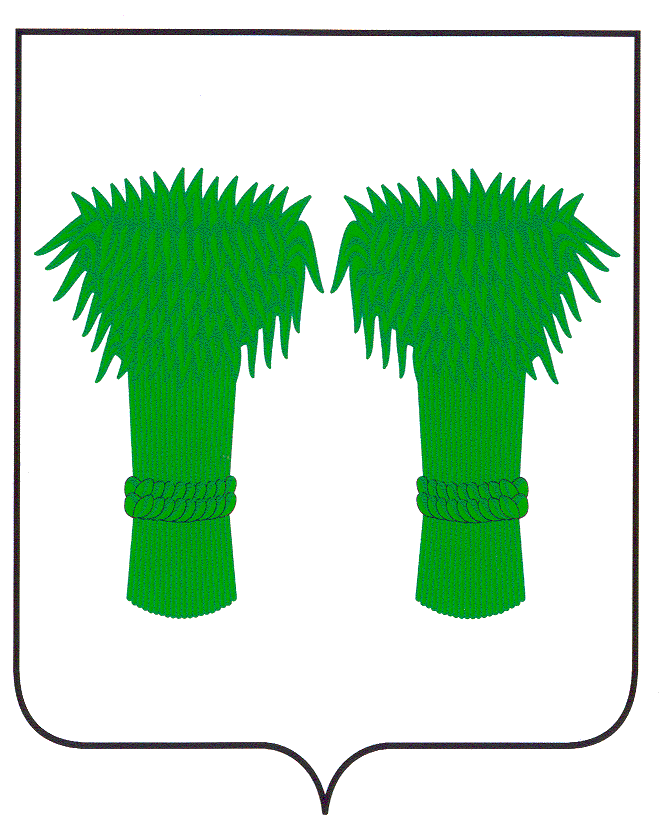  МУНИЦИПАЛЬНЫЙ  ВЕСТНИК                                       информационный бюллетень                                 Официальное издание районного Собрания депутатов и                               администрации Кадыйского муниципального районаСПЕЦВЫПУСКИНФОРМАЦИЯ ПРИРОДООХРАННОЙ ПРОКУРАТУРЫУточнены основания для обращения в суд главы муниципального образования в случае досрочного прекращения его полномочийФедеральным законом от 05.12.2017 N 380-ФЗ «О внесении изменений в статью 36 Федерального закона «Об общих принципах организации местного самоуправления в Российской Федерации» и Кодекс административного судопроизводства Российской Федерации» уточнены основания для обращения в суд главы муниципального образования в случае досрочного прекращения его полномочий В Федеральный закон «Об общих принципах организации местного самоуправления в Российской Федерации» внесены изменения, направленные на обеспечение гарантий судебной защиты прав главы муниципального образования не только в случае досрочного прекращения его полномочий на основании решения представительного органа муниципального образования об удалении его в отставку, но и на основании правового акта высшего должностного лица субъекта РФ (руководителя высшего исполнительного органа государственной власти субъекта РФ). Если глава муниципального образования обжалует данный правовой акт в судебном порядке, досрочные выборы главы муниципального образования, избираемого на муниципальных выборах, не могут быть назначены до вступления решения суда в законную силу. Соответствующие изменения внесены также в Кодекс административного судопроизводства РФ в части установления сокращенных сроков обращения с административным исковым заявлением в суд об оспаривании акта высшего должностного лица субъекта РФ (руководителя высшего исполнительного органа государственной власти субъекта РФ) об отрешении от должности главы муниципального образования, рассмотрения судом данного административного дела, подачи и рассмотрения апелляционной жалобы.ЗаместительКостромского межрайонного природоохранного прокурора    И.В. ОрловскаяРосприроднадзором утвержден XML-формат декларации о плате за негативное воздействие на окружающую средуРосприроднадзором утвержден XML-формат декларации о плате за негативное воздействие на окружающую среду (информация Росприроднадзора от 30.11.2017).В формате изложены требования к составу и структуре данных в электронном виде, необходимых для проведения расчета платы за негативное воздействие на окружающую среду, и оформления готовой отчетности.Определено, что все данные предоставляются в виде одного файла формата XML. Файл имеет текстовую структуру, что позволяет для его формирования использовать текстовый редактор типа "Блокнот" либо специализированные программные средства.Имя файла рекомендуется формировать в следующем виде: [Код региона] "рсч" [Краткое название организации] [Отчетный год] [Квартал].xml.ЗаместительКостромского межрайонного природоохранного прокурора        И.В. ОрловскаяЖаловаться…Ваше право!Статьей 33 Конституции РФ предусмотрено, что граждане Российской Федерации имеют право обращаться лично, а также направлять индивидуальные и коллективные обращения в государственные органы и органы местного самоуправления.Порядок рассмотрения обращений граждан урегулирован Федеральным законом от 02.05.2006 № 59-ФЗ «О порядке рассмотрения обращений граждан Российской Федерации».Согласно ст.4 Федерального закона от 02.05.2006 № 59-ФЗ «О порядке рассмотрения обращений граждан Российской Федерации» обращение гражданина –направленные в государственный орган, орган местного самоуправления или должностному лицу в письменной форме или в форме электронного документа предложение, заявление или жалоба, а также устное обращение гражданина в государственный орган, орган местного самоуправления.Гражданин в своем письменном обращении в обязательном порядке указывает либо наименование государственного органа или органа местного самоуправления, в которые направляет письменное обращение, либо фамилию, имя, отчество соответствующего должностного лица, либо должность соответствующего лица, а также свои фамилию, имя, отчество (последнее - при наличии), почтовый адрес, по которому должны быть направлены ответ, уведомление о переадресации обращения, излагает суть предложения, заявления или жалобы, ставит личную подпись и дату.Обращение, поступившее в государственный орган, орган местного самоуправления или должностному лицу в форме электронного документа в обязательном порядке должно содержать фамилию, имя, отчество (последнее - при наличии) заявителя, адрес электронной почты, по которому должны быть направлены ответ, уведомление о переадресации обращения. Гражданин вправе приложить к такому обращению необходимые документы и материалы в электронной форме.Письменное обращение подлежит обязательной регистрации в течение трех дней с момента поступления в государственный орган, орган местного самоуправления или должностному лицу.Письменное обращение, содержащее вопросы, решение которых не входит в компетенцию данных государственного органа, органа местного самоуправления или должностного лица, направляется в течение семи дней со дня регистрации в соответствующий орган или соответствующему должностному лицу, в компетенцию которых входит решение поставленных в обращении вопросов, с уведомлением гражданина, направившего обращение, о переадресации обращения.В соответствии с ч. 1 ст. 12 Федерального закона от 02.05.2006 № 59-ФЗ «О порядке рассмотрения обращений граждан Российской Федерации» письменное обращение, поступившее в государственный орган, орган местного самоуправления или должностному лицу в соответствии с их компетенцией, рассматривается в течение 30 дней со дня регистрации письменного обращения.В исключительных случаях, руководитель государственного органа или органа местного самоуправления, должностное лицо либо уполномоченное на то лицо вправе продлить срок рассмотрения обращения не более чем на 30 дней, уведомив о продлении срока его рассмотрения гражданина, направившего обращение.Ответ на обращение направляется в форме электронного документа по адресу электронной почты, указанному в обращении, поступившем в государственный орган, орган местного самоуправления или должностному лицу в форме электронного документа, и в письменной форме по почтовому адресу, указанному в обращении, поступившем в государственный орган, орган местного самоуправления или должностному лицу в письменной форме. Кроме того, на поступившее в государственный орган, орган местного самоуправления или должностному лицу обращение, содержащее предложение, заявление или жалобу, которые затрагивают интересы неопределенного круга лиц, в частности на обращение, в котором обжалуется судебное решение, вынесенное в отношении неопределенного круга лиц, ответ, в том числе с разъяснением порядка обжалования судебного решения, может быть размещен с соблюдением требований Федерального закона на официальномсайте данных государственного органа или органа местного самоуправления в информационно-телекоммуникационной сети «Интернет».Статьей 14 Федерального закона от 02.05.2006 № 59-ФЗ «О порядке рассмотрения обращений граждан Российской Федерации» предусмотрено, что лица, виновные в нарушении данного Федерального закона, несут ответственность, предусмотренную законодательством Российской Федерации.С 25.07.2011 в Российской Федерации вступил в силу Федеральный закон от 11.07.2011 № 199-ФЗ «О внесении изменений в Кодекс Российской Федерации об административных правонарушениях» в соответствии, с которым Кодекс об административных правонарушениях Российской Федерации был дополнен ст.5.59 (нарушение порядка рассмотрения обращений граждан).Согласно данной статьи нарушение установленного законодательством Российской Федерации порядка рассмотрения обращений граждан должностными лицами государственных органов и органов местного самоуправления, влечет наложение административного штрафа в размере от пяти тысяч до десяти тысяч рублей.Дела об административных правонарушениях по ст.5.59 КоАП РФ рассматриваются судьями.Срок давности привлечения к административной ответственности за нарушение порядка рассмотрения обращений граждан должностными лицами государственных органов и органов местного самоуправления в соответствии со ст. 4.5 КоАП РФ составляет 3 месяца с момента совершения правонарушения.Учитывая, что полномочиями по возбуждению дел об административных правонарушениях по данной статье наделен только прокурор, при нарушениях должностными лицами органов государственной власти, органов местного самоуправления требований Федерального закона от 02.05.2006 № 59-ФЗ «О порядке рассмотрения обращений граждан Российской Федерации» граждане могут обращаться в органы прокуратуры для решения вопроса о привлечении их к административной ответственности.По фактам нарушения органами государственной власти или органами местного самоуправления Вашего права на полное и своевременное рассмотрения Вашего обращения по вопросам охраны окружающей среды и природопользования Вы можете направлять обращения в природоохранную прокуратуру по адресу: 156961, г. Кострома, переулок Кадыевский, д. 4, или по факсу: 8 (4942) 37-14-03 или по электронной почте: kostromapriroda@yandex.ru, а также вправе обратиться к прокурору на личном приеме (график и порядок осуществления личного приема размещён на официальном сайте межрайпрокуратуры www.kmpp44.narod.ru).ЗаместительКостромского межрайонногоприродоохранного прокурора   И.В. Орловская09.01.2018С 01.01.2018 Правительством РФ введен в действие перечень видов отходов, в состав которых входят полезные компоненты, захоронение которых запрещаетсяС 01.01.2018 вступило в силу распоряжение Правительства РФ от 25.07.2017 № 1589-р «Об утверждении перечня видов отходов производства и потребления, в состав которых входят полезные компоненты, захоронение которых запрещается».К таким отходам отнесены в частности: отходы газет, отходы бумаги и картона от канцелярской деятельности и делопроизводства, использованные книги, журналы, брошюры, проспекты, каталоги, шины пневматические автомобильные отработанные и др.ЗаместительКостромского межрайонногоприродоохранного прокурора    И.В. Орловская09.01.2018Минтрудом России подготовлены рекомендации о порядке заполнения госслужащими справки о доходах и расходах в 2018 годуМинтрудом России подготовленыметодические рекомендации по вопросам представления сведений о доходах, расходах, об имуществе и обязательствах имущественного характера и заполнения соответствующей формы справки в 2018 году (за отчетный 2017 год).Даны разъяснения, в частности, по следующим вопросам: -определение круга лиц (членов семьи), в отношении которых необходимо представить сведения, лица, обязанные представлять сведения о доходах, расходах, об имуществе и обязательствах имущественного характера; -сроки представления сведений; -отчетный период и отчетная дата представления сведений; -рекомендуемые действия при невозможности представить сведения в отношении члена семьи; -порядок заполнения справки о доходах, расходах, об имуществе и обязательствах имущественного характера.ЗаместительКостромского межрайонного природоохранного прокурора      И.В. ОрловскаяРосприроднадзором разъяснен вопрос отнесения отходов, включенных в Федеральный классификационный каталог отходов, к твердым коммунальным отходамПисьмом  Росприроднадзора от 06.12.2017 N АА-10-04-36/26733 «О направлении информации» разъяснен вопрос отнесения отходов, включенных в Федеральный классификационный каталог отходов, к твердым коммунальным отходам.Разъясняется, в частности, что согласно Федеральному классификационному каталогу отходов, утвержденному Приказом Росприроднадзора от 22.05.2017 N 242, к твердым коммунальным отходам относятся все виды отходов подтипа отходов "Отходы коммунальные твердые" (код 7 31 000 00 00 0), а также другие отходы типа "отходы коммунальные, подобные коммунальным на производстве, отходы при предоставлении услуг населению" (код 7 30 000 00 00 0) в случае, если в наименовании подтипа отходов указано, что они относятся к ТКО.ЗаместительКостромского межрайонногоприродоохранного прокурора     И.В. Орловская09.01.2018Установлены критерии выделения приоритетных объектов, накопленный вред окружающей среде на которых подлежит ликвидации в первоочередном порядкеПриказом Минприроды России от 04.08.2017 N 435 «Об утверждении критериев и срока категорирования объектов, накопленный вред окружающей среде на которых подлежит ликвидации в первоочередном порядке» установлены критерии выделения приоритетных объектов, накопленный вред окружающей среде на которых подлежит ликвидации в первоочередном порядке Настоящим Приказом определены следующие критерии: -объем компонента природной среды, содержание загрязняющих веществ в котором превышает установленное значение норматива качества окружающей среды (млн. куб. м); -масса отходов производства и потребления (млн. тонн всего); -площадь территории (акватории), подверженной негативному воздействию (га); -кратность превышения ПДК; -наличие на объектах накопленного вреда окружающей среде опасных веществ, указанных в международных договорах, стороной которых является РФ; -количество населения, проживающего на территории, на которой окружающая среда испытывает негативное воздействие объекта накопленного вреда окружающей среде (тыс. человек); -количество населения, проживающего на территории, окружающая среда на которой находится под угрозой негативного воздействия вследствие расположения объекта накопленного вреда окружающей среде (тыс. человек); -общее влияние объекта накопленного вреда окружающей среде на состояние экологической безопасности. Категорирование объектов накопленного вреда окружающей среде осуществляется в течение 30 рабочих дней со дня включения указанных объектов в государственный реестр объектов накопленного вреда окружающей среде.ЗаместительКостромского межрайонного природоохранного прокурора      И.В. ОрловскаяРазъяснен порядок утилизации медицинских и биологических отходовПисьмом Росприроднадзора от 04.12.2017 N АА-10-04-32/26588 «О направлении разъяснений»разъяснен порядок утилизации медицинских и биологических отходов. В соответствии со ст. 49 Федерального закона от 21.11.2011 N 323-ФЗ "Об основах охраны здоровья граждан в Российской Федерации" медицинские отходы (классов А, Б, В, Г, Д) подлежат сбору, использованию, обезвреживанию, размещению, хранению, транспортировке, учету и утилизации в порядке, установленном законодательством в области обеспечения санитарно-эпидемиологического благополучия населения. Действие норм Федерального закона от 24.06.1998 N 89-ФЗ "Об отходах производства и потребления" (далее - Закон N 89-ФЗ), а также нормативных правовых актов Минприроды России в области обращения с отходами не распространяется на биологические и медицинские отходы.Одновременно с этим, согласно определению "ГОСТ 30772-2001. Межгосударственный стандарт. Ресурсосбережение. Обращение с отходами. Термины и определения", обработка отходов, имеющая целью исключение их опасности или снижение ее уровня до допустимого значения, является обезвреживанием. Также в соответствии с определением Закона N 89-ФЗ уменьшение массы отходов, изменение их состава, физических и химических свойств (включая сжигание и (или) обеззараживание на специализированных установках) в целях снижения негативного воздействия отходов на здоровье человека и окружающую среду является обезвреживанием.Учитывая, что иных способов обезвреживания для медицинских отходов классов "Б" и "В", а также биологических отходов, кроме вышеуказанного (обеззараживание физическими методами и последующее видоизменение), законодательством не предусмотрено, отходы, образованные в производственном процессе по обеззараживанию медицинских и биологических отходов и изменению их товарного вида, являются отходами производства и их обращение регулируется Законом N 89-ФЗ.Таким образом, все классы медицинских отходов (за исключением радиоактивных), а также биологических отходов, обезвреженные соответствующим образом для возможности размещения на полигоне (захоронения), подпадают под сферу регулирования Закона N 89-ФЗ.ЗаместительКостромского межрайонногоприродоохранного прокурора     И.В. Орловская09.01.2018Обновлены методические рекомендации по распределению разрешений на добычу охотничьих ресурсовПриказом Минприроды России от 01.12.2017 N 646 «Об утверждении Методических рекомендаций по распределению разрешений на добычу охотничьих ресурсов между физическими лицами, осуществляющими охоту в общедоступных охотничьих угодьях» обновлены методические рекомендации по распределению разрешений на добычу охотничьих ресурсов.В частности, для снижения коррупционных рисков при распределении разрешений Минприроды России рекомендует создавать специальные комиссии, включающие в свой состав: - представителей регионального уполномоченного органа власти в области охоты и сохранения охотничьих ресурсов; - представителей регионального уполномоченного органа власти в области лесных отношений; - представителей Росприроднадзора, либо ее территориальных органов; - представителей органов прокуратуры; - представителей общественных организаций охотников. При распределении разрешений рекомендуется учитывать участие лиц в мероприятиях по: - определению численности охотничьих ресурсов в общедоступных охотничьих угодьях; - регулированию численности охотничьих ресурсов в общедоступных охотничьих угодьях; - регулированию численности охотничьих ресурсов в общедоступных охотничьих угодьях; - сохранению охотничьих ресурсов и среды их обитания в общедоступных охотничьих угодьях; - поддержанию и увеличению численности охотничьих ресурсов на территории общедоступных охотничьих угодий. Признан утратившим силу Приказ Минприроды России от 07.12.2011 N 946, которым были утверждены ранее действовавшие методические рекомендации.ЗаместительКостромского межрайонногоприродоохранного прокурора    И.В. Орловская09.01.2018Установлен новый механизм расчета концентраций в атмосферном воздухе вредных (загрязняющих) веществ, в отношении которых применяются меры государственного регулирования в области охраны окружающей среды Приказом Минприроды России от 06.06.2017 N 273 «Об утверждении методов расчетов рассеивания выбросов вредных (загрязняющих) веществ в атмосферном воздухе» установлен новый механизм расчета концентраций в атмосферном воздухе вредных (загрязняющих) веществ, в отношении которых применяются меры государственного регулирования в области охраны окружающей среды.Методы применяются юридическими лицами и индивидуальными предпринимателями для выполнения расчетов рассеивания выбросов загрязняющих веществ в атмосферном воздухе в двухметровом слое над поверхностью Земли на расстоянии не более 100 км от источника выброса, а также вертикального распределения концентраций загрязняющих веществ.Хозяйствующим субъектам направляются методы:расчета максимальных разовых концентраций от выбросов одиночного точечного источника;расчета рассеивания выбросов загрязняющих веществ из аэрационного фонаря в атмосферном воздухе;расчета максимальных разовых концентраций загрязняющих веществ в атмосферном воздухе выбросами групп точечных, линейных и площадных источников выбросов;расчета рассеивания выбросов загрязняющих веществ в атмосферном воздухе с учетом влияния застройки;расчета долгопериодных средних концентраций загрязняющих веществ в атмосферном воздухе;учета фоновых концентраций загрязняющих веществ при расчетах загрязнения атмосферного воздуха и определения фона расчетным путем;расчетов рассеивания выбросов загрязняющих веществ в атмосферном воздухе от источников выбросов различного типа.Утвержденные методы расчетов рассеивания выбросов вредных (загрязняющих) веществ в атмосферном воздухе подлежат применению с 1 января 2018 года. С той же даты на территории РФ не будет применяться Методика расчета концентраций в атмосферном воздухе вредных веществ, содержащихся в выбросах предприятий (ОНД-86), утвержденная Госкомгидрометом СССР 4 августа 1986 г. N 192.Документация, разработанная и утвержденная до 1 января 2018 года на основании расчетов, произведенных в соответствии с ранее действовавшей методикой, действует на территории РФ в течение установленного для нее срока.ЗаместительКостромского межрайонногоприродоохранного прокурора   И.В. Орловская09.01.2018Генеральной прокуратурой РФ разработан информационно-аналитический портал правовой статистики – «crimestat.ru» Портал создан в рамках работ по созданию государственной автоматизированной системы правовой статистики, которая, в свою очередь, создается в целях реализации ст. 51 Федерального закона «О прокуратуре Российской Федерации». Главной целью создания информационно-аналитического портала правовой статистики является обеспечение прозрачности, достоверности и полноты данных правовой статистики. Информационно-аналитический портал правовой статистики Генеральной прокуратуры Российской Федерации разработан в целях информирования граждан Российской Федерации о состоянии преступности в отдельных субъектах Российской Федерации и стране в целом, сравнения России с другими странами мира по ряду ключевых показателей, характеризующих криминальную ситуацию, а также предоставления исходных данных в открытых форматах. Для наилучшего использования основные сведения по рассматриваемым вопросам формируются в ежемесячных информационно-аналитических сборниках. Размещенная на портале информация основывается на показателях государственной статистической отчетности и данных международных организаций. Кроме того, на информационно-аналитическом портале также имеется раздел Глоссарий, в котором размещены материалы нормативно-правовых актов, позволяющие пользователям без знаний в правовой области разобраться с основными терминами правовой статистики и узнать определения используемых в данной предметной области понятий. Портал может быть полезен как для граждан, так и для общественных организаций, представителей СМИ и бизнеса, органов государственной власти.ЗаместительКостромского межрайонногоприродоохранного прокурора    И.В. Орловская09.01.2018Информационный бюллетень выходит не реже 1 раза в квартал.Тираж 10 экземпляров.Учредители: Собрание депутатов и администрация Кадыйского муниципального района.Адрес: 157980 Костромская область п. Кадый ул. Центральная д. 3; тел./факс (49442) 3-40-08 .